Jawablah pertanyaan di bawah ini dengan singakat dan jelas !Perhatikan gambar siklus batuan di bawah ini!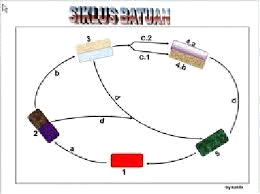 Dari gambar di atas jelaskan :urutan dari siklus tersebut!Buat tabel jenis-jenis batuan tersebut!Jelaskan dan buat lah gambar yang di maksud  dengan :Gerak orogentikGerak epirogentikIntrusi magmaSebutkan minamal 5 dari :Tanda-tanda gunung api akan meletusTanda pasca vulkanis Sebutkan dampak positif dan dampak negatif dari gunung  meletus ! minimal 5 Dari stasiun pencatat gempa gelombang primer terjadi pada pukul 7.17’10’’ dan gelombang sekunder terjadi pukul 7.19’40’’, maka jauhnya pusat gempa dari tempat tersebut adalah.........